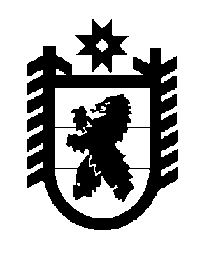 Российская Федерация Республика Карелия    ПРАВИТЕЛЬСТВО РЕСПУБЛИКИ КАРЕЛИЯРАСПОРЯЖЕНИЕот  2 марта 2017 года № 115р-Пг. Петрозаводск 	Внести в приложение к распоряжению Правительства Республики Карелия от 10 февраля 2017 года № 75р-П следующие изменения:	1) раздел 4 изложить в следующей редакции:2	2) раздел 6 изложить в следующей редакции: Временно исполняющий обязанности
 Главы Республики Карелия                                                   А.О. Парфенчиков«4.Министерство образования Республики Карелия34 163,64.1.Государственная программа Российской Федерации «Развитие образования» на 2013 – 2020 годы6 471,64.1.1.Создание в общеобразовательных организациях, расположенных в сельской местности, условий для занятий физической культурой и спортом6 471,64.2.Федеральная целевая программа развития образования на 2016 – 2020 годы26 955,54.2.1.Повышение качества образования в школах с низкими результатами обучения и в школах, функционирующих в неблагоприятных социальных условиях, путем реализации региональных проектов и распространение их результатов 273,44.2.2.Развитие национально-региональной системы независимой оценки качества общего образования через реализацию пилотных региональных проектов и создание национальных механизмов оценки качества 2 201,14.2.3.Создание условий, обеспечивающих доступность дополнительных общеобразовательных программ естественно-научной и технической направленности для обучающихся24 481,04.3.Государственная программа Российской Федерации «Доступная среда» на 2011 – 2020 годы736,54.3.1.Создание базовых профессиональных образователь-ных организаций, обеспечивающих поддержку региональных систем инклюзивного профессио-нального  образования инвалидов736,5»;«6.Нераспределенный резерв7 627,8».